FERMENTASYON ÇEŞİTLERİFermentasyon çeşitleri sentezlenen son ürüne göre aşağıdaki gibi sıralanmıştır;Etil Alkol FermentasyonuLaktik Asit FermentasyonuPropiyonik Asit FermentasyonuFormik Asit FermentasyonuButirik Asit FermentasyonuMetan Fermentasyonu1) Etil Alkol FermentasyonuPek çok amaç için kullanılan etil alkol üretimi için birçok mikroorganizma türleri özellikle Saccharomyces  cinsine dahil olan bazı maya türleri karbonhidratları havasız koşullarda etanol ve CO2’e fermente ederler.Glikozun mayalar tarafından etanol ve CO2’e parçalanması FDP-yolu üzerinden gerçekleşir. Mayalar, bazı biyoteknolojik ürünlerin sentezinde kullanılır.2)Laktik Asit Fermentasyonu:Laktik asit bakterileri karbonhidratları anaerobik şartlarda laktik asite fermente ederlerLaktik asit bakterileri 2 grup altında toplanır;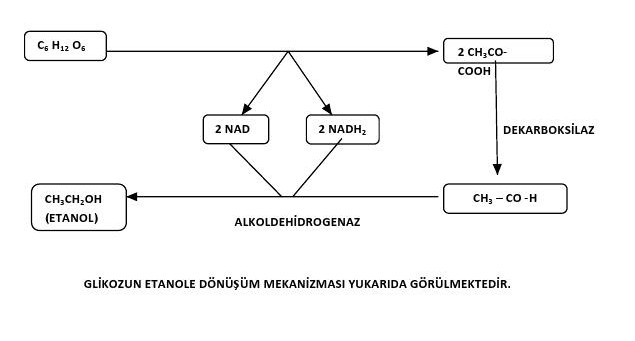 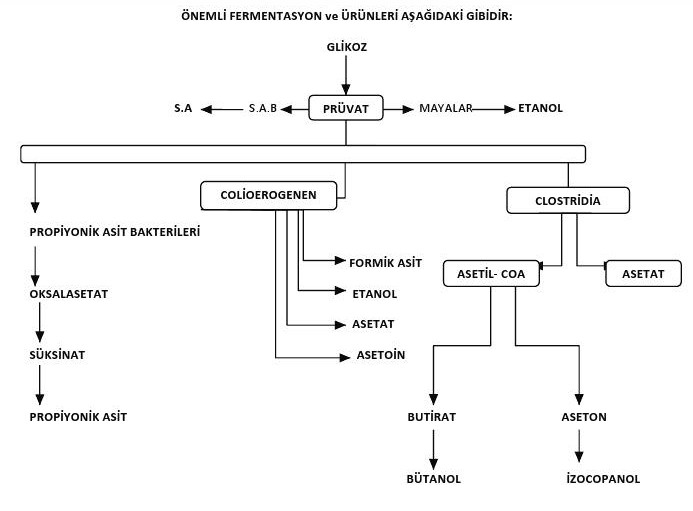 1- Homofermentatif Laktik Asit BakterileriBakteriler karbonhidratları EMP-yolu üzerinden fermente ederek %99 oranında laktik asit üretirler.                             β -galaktozidazC12H22O11 + H2O                          2C6H12O6                 CH3COCOOH                                                                     NADH2                                              β -galaktozidaz                                                                                                                                                      NAD                                                                              4CH3CHOHCOOH       Glikoz ve Galaktoz        2CH3CHOH-COOH         CH3COOH         C2H5OH     2- Heterofermentatif Laktik Asit BakterileriBakteriler karbonhidratları PP yolu üzerinden fermente ederek %50 laktik asit ve bunun yanında CO2, C2H5OH (etanol) ve CH3COOH (asetik asit) meydana gelir.Fermentasyonda bu bakteriler tarafından üretilen laktik asit ve diğer metabolik ürünler bu gıdaların karakteristik özelliklerini kazandırırAşağıdaki çizelgede fermente süt ürünlerinin üretiminde kullanılan laktik asit bakterileri ve metabolik ürünleri gösterilmiştir3) Propiyonik Asit FermentasyonuPropionibacterium cinsi bakteriler pirüvatı önce laktik asite dönüştürürler daha sonra laktik asitten propiyonik asit sentezler. En önemli bakteri Propionibacterium shermanii 2CH3CHOH-COOH                   2CH3CH2COOH                 CH3COOH + CO2  + H2OBazı propiyonik asit bakterileri propiyonik asiti alkole indirgerler.CH3CHOH-COOH + 2H2                             CH3CH2CH2OH + H2OFormik Asit FermentasyonuEnterobacteriaceae ile Bacillus bakterileri şekerleri başta formik asite ve bununla birlikte asetik asit, süksinik asit, laktik asit, etanol, gliserin, aseton, 3,3 butandiol, CO2’ e dönüştürürler.Bütirik Asit FermentasyonuClostridium tyrobutyricum karbonhidratları fermente ederek butirik asit, asetik asit ve CO2’ e dönüştürürler.4C6H12O6                            4 CH3CH2COOH +  2CH3COOH + 8CO2  + 8H2Clostridium bakterilerinin çoğu butirik asitten başta; bütanol, etanol, aseton ve izoproponal üretirler.Metan Fermentasyonu:Metan bakterileri (Methanobacterium) anaerobik mikroorganizmalardır.Bakteriler geviş getiren hayvanların işkembesinde, bataklık ve kanalizasyon çamurunda bulunurlar. Bu bakteriler organik asitleri (özellikle CH3COOH, CO2, CO, H2) metan gazına dönüştürürler.Fermente ÜrünlerMayaMetabolik ÜrünEkmekSaccharomyces cerevisiaeEtil alkol, CO2BozaSaccharomyces carlsbergenensisStreptococus sp.Lactobacillus sp.Etil alkol, CO2Etil alkol, CO2Etil alkol, CO2BiraSaccharomyces carlsbergenensisEtil alkol, CO2ŞarapSaccharomyces ellipsoidesEtil alkol, CO2Fermente süt ürünleriMikroorganizmalar Metabolik ürünlerYoğurtLactobacillus bulgaricusStreptococcus thermophilusLaktik asitLaktik asitKefir Lactobacillus bulgaricusLactobacillus caseiLactobacillus brevisSaccharomyces kefirStreptococcus lactisLaktik asitLaktik asitLaktik asit, asetik asit, etil alkol, CO2Etil alkol, CO2Laktik asit, asetik asit, diasetil, CO2Kımız Lactobacillus bulgaricusLactobacillus caseiSaccharomyces sp.Streptococcus lactisLaktik asitLaktik asitEtil alkol, CO2Laktik asit, asetik asit, diasetil, CO2Tereyağ Streptococcus cremorisLeuconostoc citrovorumLeuconostoc dextranicumStreptococcus lactisLaktik asit, diasetilAsetoin, diasetilAsetoin, diasetilLaktik asit, asetik asit, diasetil, CO2PeynirStreptococcus cremorisLactobacillus caseiLeuconostoc citrovorumPropionibacterium shermaniiPenicillium roquefortiPenicillium camembertiLaktik asit, diasetilLaktik asitAsetoin, diasetilPropiyonik asit, asetik asit, CO2Aroma maddesiAroma maddesi